Verbale incontro della Commissione “Urbanistica, Trasporti e Mobilità” del 27/12/2022Ordine del giornoEsame delle problematiche interpretative e applicative delle norme del P.U.G. adottato dal Comune di Modenaanalisi delle novità introdotte dal R.E.modalità di attivazione di uno sportello per l'assistenza tecnico-giuridica ai ProfessionistiVarie ed eventuali.- 3. Il Presidente e Consigliere referente illustra le difficoltà connesse alla discussione di un P.U.G. ormai controdedotto senza il coinvolgimento degli Ordini nella definizione della griglia dei criteri di valutazione delle osservazioni. Il Coordinatore evidenzia, altresì, la difficoltà di lettura della nuova versione delle norme senza la preventiva pubblicazione del testo coordinato. Viene ribadita la complessità di applicazione dei nuovi parametri urbanistico-edilizi, non più legati alle volumetrie ammesse, ma al grado di sostenibilità degli interventi, inteso come livello di coerenza degli stessi ed entità del beneficio pubblico apportato dal progetto alla collettività e al territorio. Emerge, inoltre, l’urgente necessità di costituire un tavolo congiunto con l’Ordine degli Architetti per valutare il P.U.G. adottato e di creare uno sportello permanente per l’assistenza tecnico-giuridica agli iscritti, diversamente costretti  alla formazione di lunghe code di attesa in via Santi per essere ricevuti dall’Ufficio Comunale di Piano.Il Coordinatore evidenzia le principali novità presenti nella bozza, ancora incompleta, del Regolamento Edilizio:introduzione della definizione di “uso temporaneo”modalità di calcolo del R.I.E.definizione dei capitoli e dei contenuti minimi della Relazione economico-finanziaria dell’A.O.Rileva, altresì, la diversità di definizione dei gruppi di categorie funzionali e del relativo Carico Urbanistico (C.U.) rispetto a quella contenuta nella Delibera di Consiglio Regionale n. 186/2018 sugli OO. UU., evidenziando le conseguenti difficoltà nella monetizzazione delle aree per standard pubblici e delle opere di urbanizzazione.4. Infine, il Coordinatore espone alcuni dei temi di interesse professionale che intende affrontare nel corso del mandato:norme di comportamento dell’Ingegnere nominato come Commissario di C.Q.A.P.;l’equo compenso negli incarichi urbanistici;l’impatto sulla sicurezza urbana dei Piani urbanistici e dei Progetti di OO. PP. e delle Attrezzature di interesse collettivo;il futuro della mobilità urbana ed extraurbana;il ruolo dell’Ingegnere all’interno dei progetti ecosostenibili e digitali del Recovery Plan;nuove proposte di semplificazione e snellimento delle procedure autorizzative edilizie;nuovi strumenti per la difesa del territorio dai disastri ambientali: il fascicolo dell’area edificata o edificabile e il fascicolo del fabbricato. Si sofferma, in particolare, sulla V.I.S. (Valutazione di impatto sulla sicurezza) dei Piani urbanistici e dei Progetti di OO. PP. e di Attrezzature collettive e comunica che invierà a tutti i Componenti della Commissione il Manuale “Le città sicure” pubblicato con la Casa Editrice Aracne di Roma.                  Il verbalizzante (Pier Giorgio Lelli)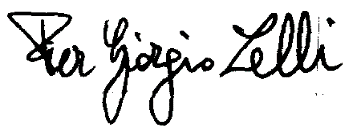 